Ссылки на полезные материалы1) https://травлинет.рф/ - материалы для педагогов и родителей
2) https://classgames.ru/ - игра с кейсами
3) http://druzhbacn.cartoonnetwork.ru/#/what-can-i-do – мультфильм для детей4) С. Кривцова. Модель формирования психологически безопасной атмосферы в образовательных учреждениях на основе взаимодействия образовательного учреждения и общественных институтов для противодействия проявлениям насилия в ученической среде. Глава 4.5) С. Кривцова. Азбука буллинга http://www.psychologia.edu.ru/azbuka-bullinga/start.html6) Предотвращение насилия в образовательных учреждениях. Методическое пособие для педагогических работников /Л.А. Глазырина, М.А. Костенко; под ред. Т.А. Епояна. – М., 2015.Богомолов В.А. Ориентированный на решение подход в работе с ситуациями травли в школе. 14 февраля 2013. http://www.sfbt.ru/2013/02/blog-post_5804.html 2. Коновалов А.Ю. Особенности работы ШСП с ситуациями буллинга (школьной травли). 3. Кутузова Д.А. Травля в школе: мифы и реальность. http://medportal.ru/budzdorova/child/625/ 4. Куценко Е. Школьная травля: перезапуск отношений. Первое сентября, 2013, 10. http://ps.1september.ru/view_article.php?ID=201301024 5. Руланн Э. Как остановить травлю в школе: Психология моббинга. М., «Генезис», 2012. 6. Уильямс М. «Команды под прикрытием»: переопределение репутаций и трансформация отношений травли в школьном сообществе. Пер. И. Филимоновой под ред. Д. Кутузовой. https://narrlibrus.wordpress.com/2010/07/27/mwilliams1/.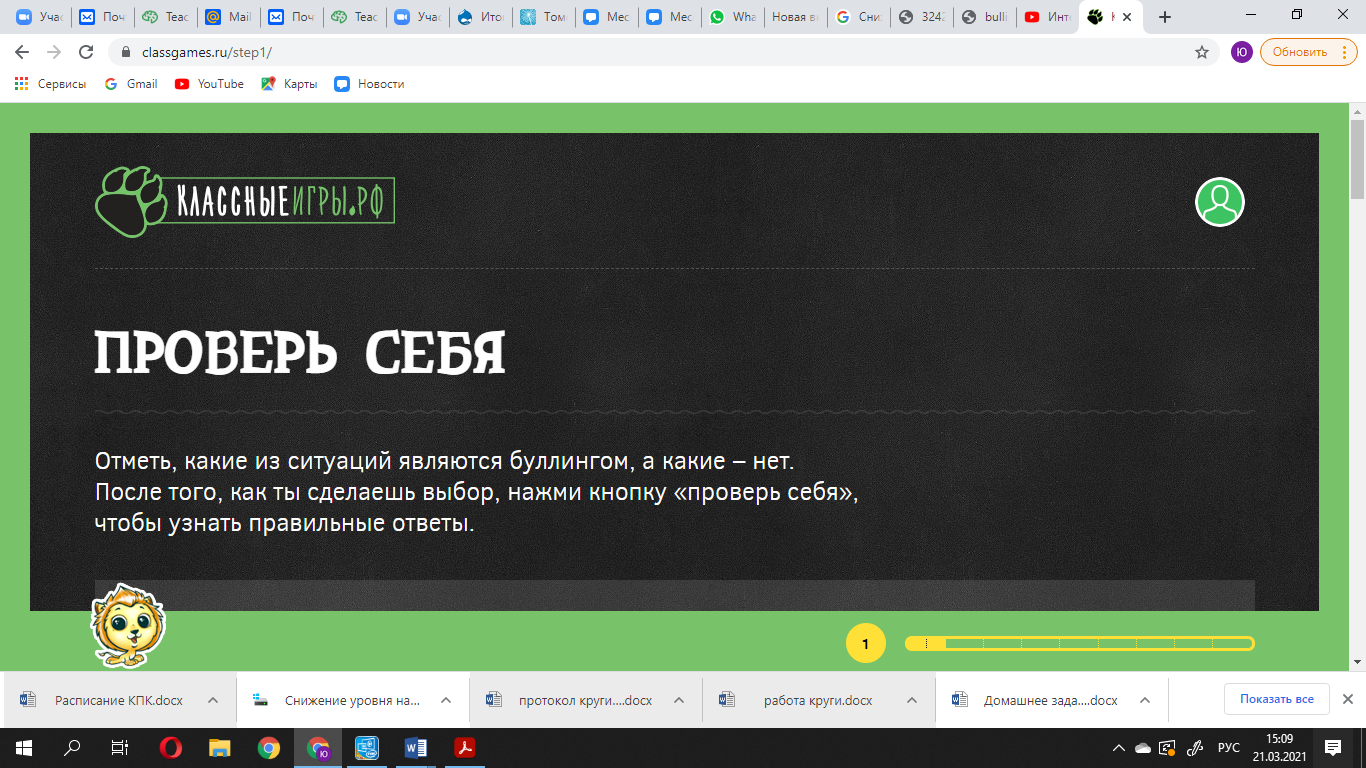 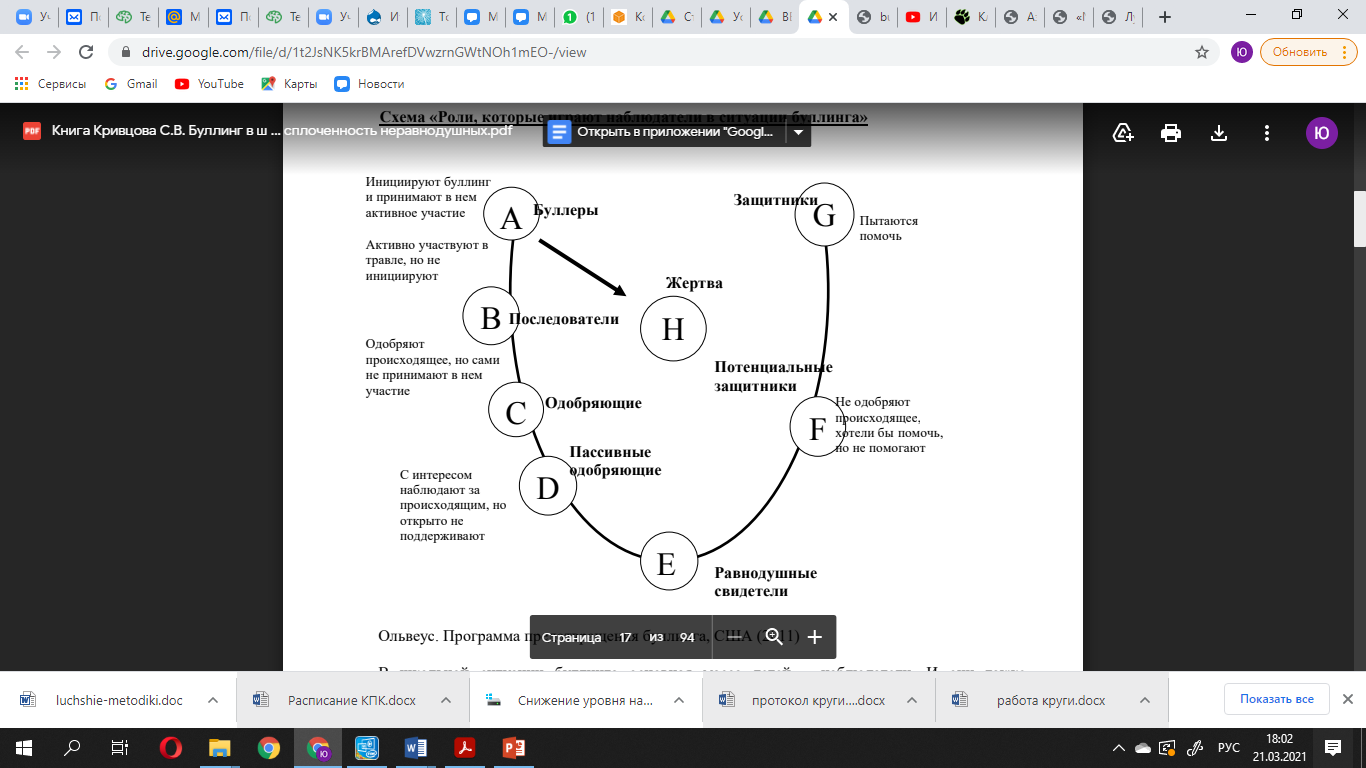 